Об установлении публичного сервитута в целях прокладки, переустройства, переноса инженерного сооружения и его эксплуатации в границах полосы отвода автомобильной дороги общего пользования федерального значения А-290 Новороссийск-Керчькм 100+990 – км 168+651 на км 107+800 (слева)В соответствии с главой V.7 Земельного кодекса Российской    Федерации, Федеральным законом от 13 июля 2015 г. № 218-ФЗ «О государственной регистрации недвижимости», статьей 19 Федерального закона от 8 ноября 2007 г. № 257-ФЗ «Об автомобильных дорогах и о дорожной деятельности в Российской Федерации и о внесении изменений в отдельные законодательные акты Российской Федерации», руководствуясь административным регламентом предоставления муниципальной услуги «Установление публичного сервитута в отдельных целях», утвержденным постановлением администрации муниципального образования Темрюкский район от 9 августа 2021 г. № 1171, рассмотрев ходатайство ПАО «Мобильные ТелеСистемы», зарегистрированное в администрации муниципального образования Темрюкский район под номером 01-17-11980/23 от 06.09.2023,      п о с т а н о в л я ю:1. Установить публичный сервитут сроком на 49 лет в отношении земельных участков, согласно приложению 1 к настоящему постановлению, в целях прокладки, переустройства, переноса инженерного сооружения и его эксплуатации в границах полосы отвода автомобильной дороги общего пользования федерального значения А-290 Новороссийск-Керчь км 100+990 – км 168+651 на км 107+800 (слева).2. Утвердить границы публичного сервитута для прокладки, переустройства, переноса инженерного сооружения и его эксплуатации в границах полосы отвода автомобильной дороги общего пользования федерального значения А-290 Новороссийск-Керчь км 100+990 – км 168+651 на км 107+800 (слева), согласно приложению 2 к настоящему постановлению.3. Права и обязанности обладателя публичного сервитута установлены статьей 39.50 Земельного кодекса Российской Федерации.4. ПАО «Мобильные ТелеСистемы» (Сысоева О.С) обеспечить в установленном земельным законодательством порядке приведение земельных участков, указанных в пункте 1 настоящего постановления, в состояние, пригодное для использования в соответствии с видом разрешенного использования, в сроки, предусмотренные пунктом 8 статьи 39.50 Земельного кодекса Российской Федерации.5. Публичный сервитут считается установленным со дня внесения сведений о нем в Единый государственный реестр недвижимости.6. Управлению архитектуры и градостроительства администрации муниципального образования Темрюкский район (Дружинин С.Г.) обеспечить внесение сведений о границах установленного публичного сервитута в государственную информационную систему обеспечения градостроительной деятельности.7. Управлению имущественных и земельных отношений администрации муниципального образования Темрюкский район (Рогаль М.В.) в течение пяти рабочих дней со дня принятия постановления «Об установлении публичного сервитута в целях прокладки, переустройства, переноса инженерного сооружения и его эксплуатации в границах полосы отвода автомобильной дороги общего пользования федерального значения А-290 Новороссийск-Керчь км 100+990 – км 168+651 на км 107+800 (слева)» направить копию настоящего постановления:1) обладателю публичного сервитута с информацией о лицах, являющихся правообладателями земельных участков, способах связи с ними, копии документов, подтверждающих права указанных лиц на земельные участки;2) в Управление Федеральной службы государственной регистрации, кадастра и картографии по Краснодарскому краю.8. Отделу информатизации и взаимодействия со СМИ администрации муниципального образования Темрюкский район (Семикина О.А.) официально опубликовать настоящее постановление в периодическом печатном издании Темрюкского района газете «Тамань» и официально опубликовать (разместить) на официальном сайте муниципального образования Темрюкский район в информационно-телекоммуникационной сети «Интернет» в течение пяти рабочих дней со дня принятия настоящего постановления.9. Контроль за выполнением настоящего постановления возложить на заместителя главы муниципального образования Темрюкский район  Мануйлову С.А.10. Постановление вступает в силу после его официального опубликования.Глава муниципального образования Темрюкский район                                                                                Ф.В. БабенковПриложение 1к постановлению администрации муниципального образования Темрюкский районот ____________ № _________ПЕРЕЧЕНЬземельных участков, в отношении которых установлен публичный сервитут для использования земель и земельных в целях прокладки, переустройства, переноса инженерного сооружения и его эксплуатации в границах полосы отвода автомобильной дороги общего пользования федерального значения А-290 Новороссийск-Керчькм 100+990 – км 168+651 на км 107+800 (слева)* согласно общедоступным сведениям публичной кадастровой карты (https://pkk5.rosreestr.ru/)Заместитель главымуниципального образованияТемрюкский район                                                                             С.А. МануйловаПриложение 2к постановлению администрации муниципального образования Темрюкский районот ________ № ____________ОПИСАНИЕ МЕСТОПОЛОЖЕНИЯ ГРАНИЦпубличного сервитута для прокладки, переустройства, переноса инженерного сооружения и его эксплуатации в границах полосыотвода автомобильной дороги общего пользования федерального значения А-290 Новороссийск-Керчь км 100+990 – км 168+651 на км 107+800 (слева)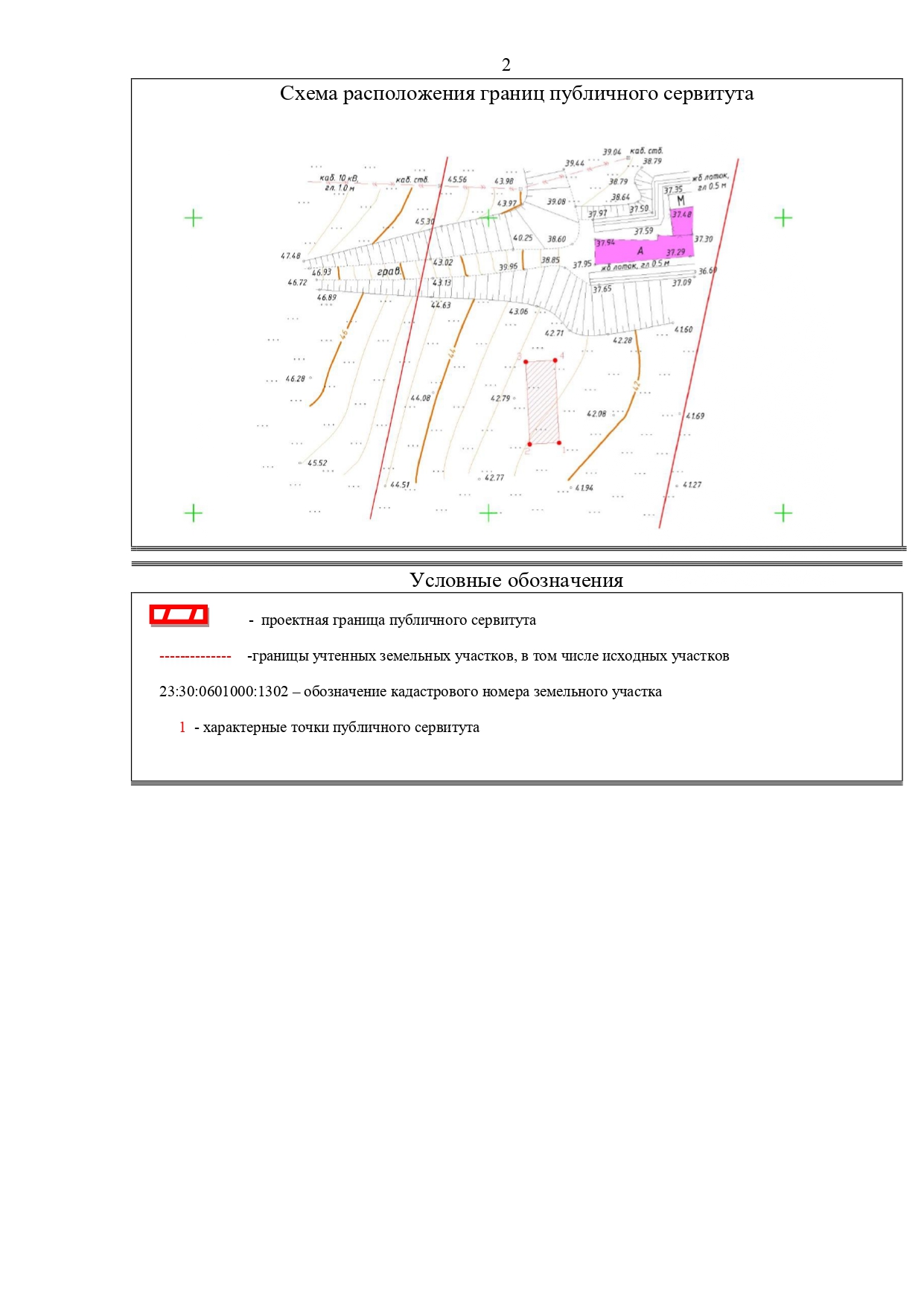 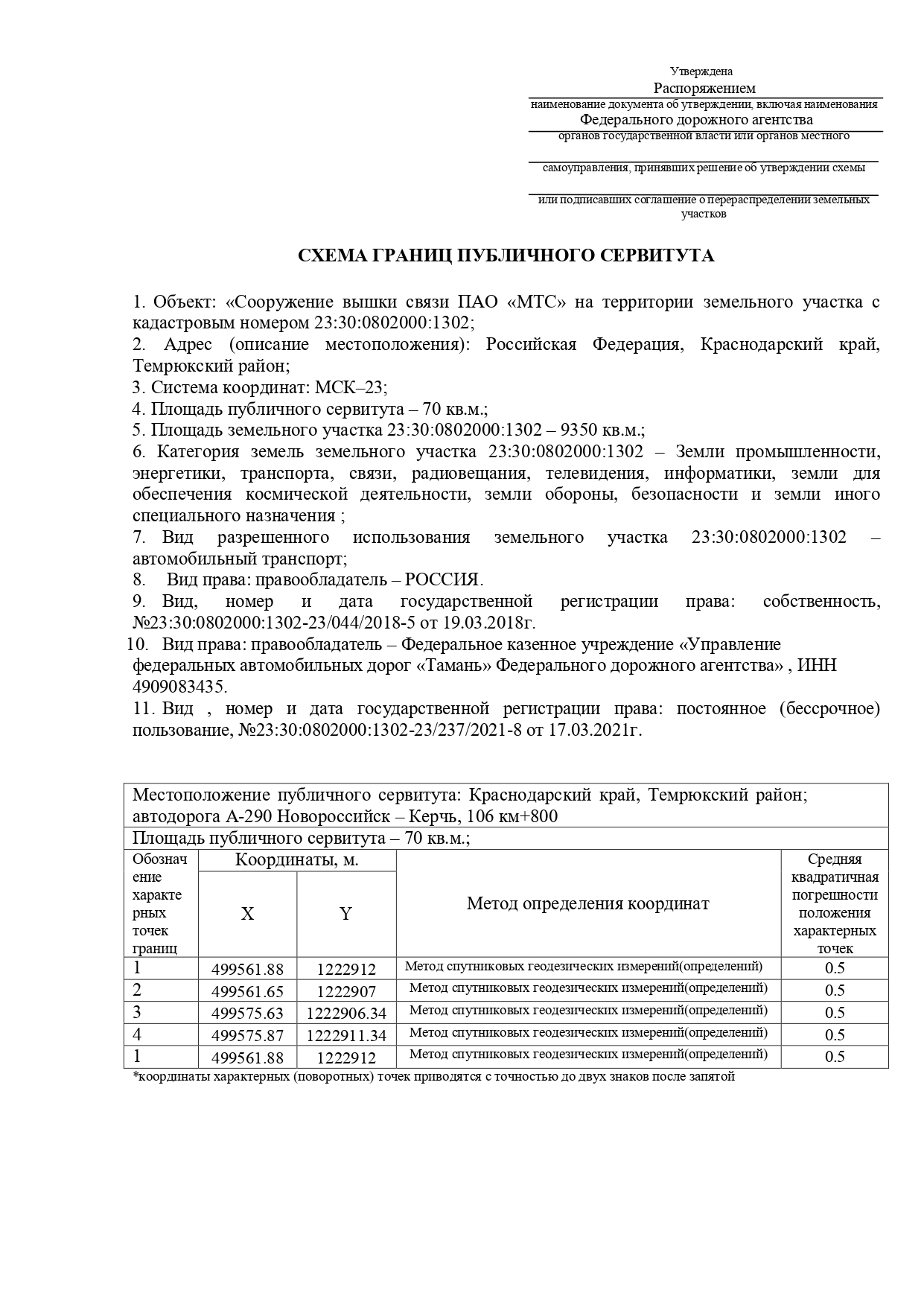 Заместитель главымуниципального образованияТемрюкский район                                                                             С.А. Мануйлова№ п/пКадастровый номер земельного участка Адрес или иное описание местоположения земельного участка (участков), в отношении которого испрашивается публичный сервитут*123123:30:0802000:1302Краснодарский край, р-н. Темрюкский